Ficha de AssociaçãoNome: _______________________________________________________________________Filiação: _____________________________________________________________________Nascimento:___/___/______ 			        Naturalidade:________________________CPF:_____________________________        Identidade:________________________________Endereço:_____________________________________________________________________CEP:__________________        Cidade:________________________________    UF.:_________Telefone:______________________________     Profissão:_____________________________Celular:________________________________    _____________________________________E-mail:_______________________________________________________________________Obs.: Tenho clareza de que a escalada é um esporte de risco e declaro ter ciência de que qualquer ato meu, contrário às normas de segurança, podem causar danos a minha integridade física e/ou a de outros.Em caso de emergência avisar:   __________________________________________________Parentesco:__________________   Telefone:____________________________Esteio, ___ de_____________  de  ______.	      ____________________________________Associado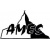 Associação de Montanhistas de Esteio       INFORMAÇÕES COMPLEMENTARES:Pratica escalada a quanto tempo?_________________________________________Pratica outra atividade esportiva?_________________________________________Possui informações básicas sobre segurança na escalada?_____________________Fez algum curso ligado ao montanhismo?   Quais?___________________________       _______________________________________________________________________       _______________________________________________________________________Informações médicas: (Problemas de saúde, medicamentos, alergias etc.)       _______________________________________________________________________       _______________________________________________________________________Grupo sanguíneo/fator RH:________